KLASA: 602-02/22-01/182URBROJ: 2117-46-01-22-1U Dubrovniku,  4. srpnja 2022.U skladu sa PRAVILNIKOM O IZVOĐENJU IZLETA, EKSKURZIJA I DRUGIH ODGOJNO-OBRAZOVNIH AKTIVNOSTI IZVAN ŠKOLE (NN 67/14,81/15,53/21), predsjednica Povjerenstva za ekskurziju Medicinske škole Dubrovnik donosi:ODLUKU o poništenju Javnih poziva za maturalno putovanje 1,2,3/2022-ČEŠKA, ŠPANJOLSKA, GRČKA.predsjednica Povjerenstva za ekskurziju:LANA FERIZOVIĆ-KARAĐOLE,dr. med.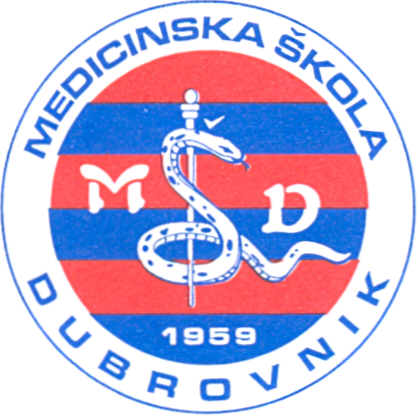 REPUBLIKA HRVATSKA Županija Dubrovačko-neretvanska MEDICINSKA ŠKOLA DUBROVNIK p.p. 197, 20000 Dubrovnik, Baltazara Bogišića 10 tel: 020/420-504, tel/fax: 020/421-806, tel: 020/412-460 e-mail: ravnateljica@dumed.hr;  tajnistvo@dumed.hr; racunovodstvo@dumed.hrIBAN:7424840081101387554 OIB:97070542319